The following data is from a recent Geometry Quiz scored out of 25 points.  Find the mean, median, mode, range, standard deviation, and draw a box a whisker plot for the data.20, 21, 22, 24, 22, 19, 23, 19, 19 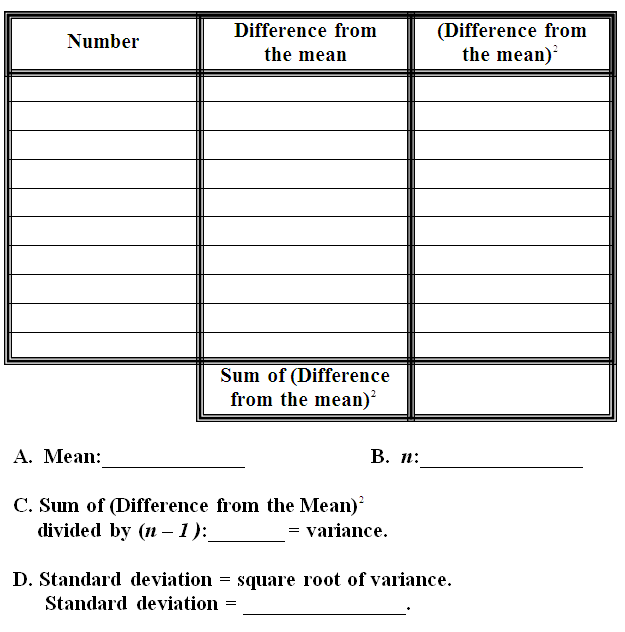 See how adding one data point can drastically affect the outcome of the statistics.  Find the mean, median, mode, range, standard deviation, and draw a box a whisker plot for the data..20, 21, 22, 24, 22, 19, 23, 19, 19, 6 MeanMedianModeRangeS-DevMeanMedianModeRangeS-Dev